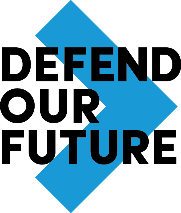 SIGN UP FOR EMAIL UPDATES AND VOLUNTEER OPPORTUNITIES WITH DEFEND OUR FUTURE!SIGN UP FOR EMAIL UPDATES AND VOLUNTEER OPPORTUNITIES WITH DEFEND OUR FUTURE!SIGN UP FOR EMAIL UPDATES AND VOLUNTEER OPPORTUNITIES WITH DEFEND OUR FUTURE!SIGN UP FOR EMAIL UPDATES AND VOLUNTEER OPPORTUNITIES WITH DEFEND OUR FUTURE!NAMEEMAILPHONEZIP      I WANT TO VOLUNTEERNAMEEMAILPHONE ZIP      I WANT TO VOLUNTEERNAMEEMAILPHONE ZIP      I WANT TO VOLUNTEERNAMEEMAILPHONE ZIP      I WANT TO VOLUNTEERNAMEEMAILPHONE ZIP      I WANT TO VOLUNTEERNAMEEMAILPHONE ZIP      I WANT TO VOLUNTEERNAMEEMAILPHONE ZIP      I WANT TO VOLUNTEERNAMEEMAILPHONE ZIP      I WANT TO VOLUNTEER